RESUME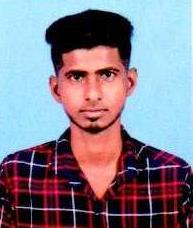 BASITH Email: basith.389945@2freemail.comOBJECTIVE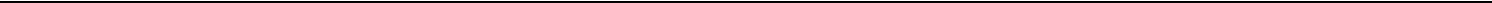 To have a challenging career, where my acquired skills could be used effectively for personal and organizational growth.EXPERIENCEOrganization Duration: Assistant Accountant – B.C SEKAR & ASSOCIATES Thiruvarur, INDIA: (JULY 2016 – JAN 2019)Roles & ResposibilitiesPreparation and review of various reconciliation statement (e.g.) BRS, stock and various other aspects.Filing of sales Tax return and GST return.Processed incoming customer payment.Draft and code Vendor invoices and past-due letter for tenants.Create reports for the senior management, Detailing metrics on tenant statistics past – due payment and vendor invoices.Manage all documentation and report generation for accounting staff.Utilized accounting software to issue tax returns and prepare consolidated reports.Reconciled accounts and reviewed all materials, including surplus, income, expense data, net worth and assets.Field tax returns and prepared governmental reports in compliance with strict standards.Assist with audit preparation and end-of-year closing.SKILL SETKnowledge of Tally ERP software.Proficiency in MS Office Suite.Knowledge of sales tax.Knowledge of office work methods and procedures.Superb communication and customer services skills.ACADEMIC CREDENTIALS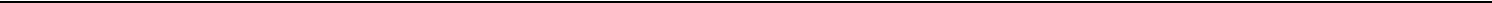 BBA – Business Administration (2012 - 2015), Bharathidasan University, Tamilnadu - India.CERTIFICATIONDCA –Diploma In Computer Application services with A GradeTALLYAREA OF INTERESTAccounts & FinanceMAJOR STRENGTHAble to manage, handle and operate multiple tasks.Document controller.Able to learn new tasks quickly.Ability to work as a teamProvides quality assurance and confidence.Ability to overcome any kind of situationPERSONAL INFORMATIONGender & Marital Status: Male & SingleDate of Birth: 16-03-1995Nationality: IndianReligion: MuslimLanguages Known: English, Tamil.